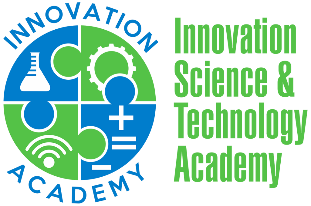 Vision Statement To develop globally conscious student innovators.Mission StatementInnovation Science & Technology Academy Charter School will develop talented student innovators using a cutting-edge curriculum with the collaborative support of staff, parents, and community. The collaborative culture and healthy school climate will foster personalized learning and ignite the power of imagination and creativity in our students, who will grow to be critical thinkers, problem solvers, and agents of changeBoard Meeting Norms(a) Be prepared, present, and open minded (b) Start and end on time (c) Treat each other with dignity & respect (d) Listen first to understand (e) Students first, student last (f) Be genuine with each other about ideas, challenges and feelings (g) Support and work as a team to achieve the school goalsAgenda ItemsCall to Order & WelcomeVision, Mission, & NormsAdoption of Agenda Approval of Board Minutes from October 9, 2020Conflict of InterestFinancial Update  NEO ObservationFundraising and Recruitment Ideas World’s Best Workforce (WBWF) Plan   Executive Director’s ReportOther Matters/QuestionsUpcoming Agenda Adjournment of MeetingINNOVATION ACADEMY SCHOOL BOARD MEETING AGENDA 12/11/2020